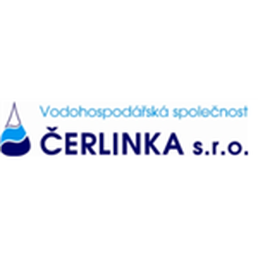 Deratizace obcí – VHS ČerlinkaSMLOUVA O DÍLOOBJEDNATEL Název: 	Vodohospodářská společnost ČERLINKA s.r.o.Adresa: 	Cholinská 1120, 784 01, LitovelIČO: 		47150904ZHOTOVITELNázev: 	Deratizace4D, s.r.o.Adresa:	Heyrovského 607/5, Brno, 635 00IČO: 	05472512Č. účtu:	4360032389/0800I.Předmět smlouvyPředmětem smlouvy jsou zhotovitelem prováděné práce v oblasti deratizace. Práce zahrnuje:Analýzu výskytu stop po hlodavcích v kanalizačních vpustích;Položení deratizačních nástrah metodou zavěšení (použitý materiál Hubex 50g pevný / Protect Kostky 50g) do vybraných kanalizačních vpustí;Kontrola spotřeby deratizačních nástrah ve stanoveném odstupu (3-4 týdny);Zakreslení spotřeby deratizačních nástrah (výskytu) do mapového podkladu obce (kanalizační sítě) a zpracování protokolu o průběhu a výsledku prací;Navržení dalších opatření v oblasti deratizace obce a rizik s ní spojených.Varianta provedení:Litovel – celoplošná deratizace šachet – 718 ks;Hnojice – monitorovací deratizace obce – 20 ks;Tři Dvory – celoplošná deratizace šachet – 70 ks;Červenka – celoplošná deratizace šachet – 99 ks. Deratizace ohnisek výskytu – celkem 11 ks;Doplnění materiálu při kontrole – celkem 174 ks;II.Fakturace a cenyV technických záležitostech jednat za objednatele je pověřen/a  pan/í:   Michal BlažekSplatnost faktury je stanovena do 14 dnů ode dne doručení objednateli a to na účet společnosti Deratizace4D,s.r.o. Objednatel prohlašuje, že má zajištěno finanční krytí prací, které jsou předmětem této smlouvy. Smluvní strany se dohodly, že v případě pozdních plateb objednatele, pokud nebude stanoveno jinak, je zhotovitel oprávněn fakturovat úrok z prodlení ve výši 0,05% celkové částky za každý den.Nejsme plátci DPH.Vícepráce budou prováděny na základě objednávky odběratele. Uvedenou cenu dodavatel garantuje pro rok 2017 s tím, že případné navýšení cen (ne vyšší než inflace přiznaná ČSÚ) bude s objednatelem předem projednáno.III.Práva a povinnosti účastníkůZhotovitel odpovídá objednateli:za kvalitu, všeobecnou a odbornou správnost poskytovaných prací;za dodržení bezpečnostních předpisů při používání technologických prostředků;za škodu na majetku objednatele, vzniklou protiprávním jednáním pracovníků zhotovitele;za porušení platných předpisů a norem poskytované práce;za nesplnění objednané práce a důsledkem toho vzniklé škodě na straně objednatele;že bude k deratizaci, dezinsekci a dezinfekci používat pouze prostředky schválené hlavním hygienikem. Před provedením DDD prací seznámí objednatele s přípravky, které budou použity.Objednatel se zavazuje:vytvořit zhotoviteli veškeré podmínky potřebné pro řádný výkon práce;nesahat, nemanipulovat s kladenými nástrahami a jinak je zneužívat.IV.Ostatní a závěrečná ustanoveníTato smlouva nabývá platnosti a účinnosti dnem jejího podpisu oběma smluvními stranami; Změny a doplňky k této smlouvě musí být provedeny písemně, označeny za dodatek této smlouvy a odsouhlaseny oběma smluvními stranami;Tato smlouva o dílo je vypracována ve dvou vyhotoveních, z nichž každá smluvní strana obdrží po jednom vyhotovení;Ostatní smluvní vztahy neupravené touto smlouvou se řídí příslušnými ustanoveními obchodního zákoníku;Veškeré prováděné práce jsou pod stálou kontrolou příslušné hygienické stanice;Za vykonanou práci odpovídá – Ondřej Trubecký, jednatel společnosti (tel. 608 818 001). V Litovli dne 30. 10. 2017………………………………..				……………………………………                 zhotovitel	Deratizace4D, s.r.o.					     		objednatelCeloplošná preventivní a monitorovací deratizace obce - ceníkCeloplošná preventivní a monitorovací deratizace obce - ceníkCeloplošná preventivní a monitorovací deratizace obce - ceníkCeloplošná preventivní a monitorovací deratizace obce - ceníkCeloplošná preventivní a monitorovací deratizace obce - ceníkPopis pracíPočet jednotekCena za jednotku (Kč)Cena za jednotku (Kč)Celková cena (Kč)Analýza stop po hlodavcích v kanalizační sítiZdarmaZdarmaZdarmaZdarmaDeratizace „Litovel“71850,-35 900,-35 900,-Deratizace „Tři Dvory“7050,-3 500,-3 500,-Deratizace „Hnojice“2050,-1 000,-1 000,-Deratizace „Červenka“9950,-4 950,-4 950,-Deratizace obcí pokládka celkem90750,-45 350,-45 350,-Likvidace ohnisek výskytu 11300,-3 300,-3 300,-Doplnění nástrah při kontrole17430,-5 220,-5 220,-Provedení zákresu do mapového podkladuZdarmaZdarmaZdarmaZdarmaCena deratizace celkem53 870,-53 870,-53 870,-53 870,-